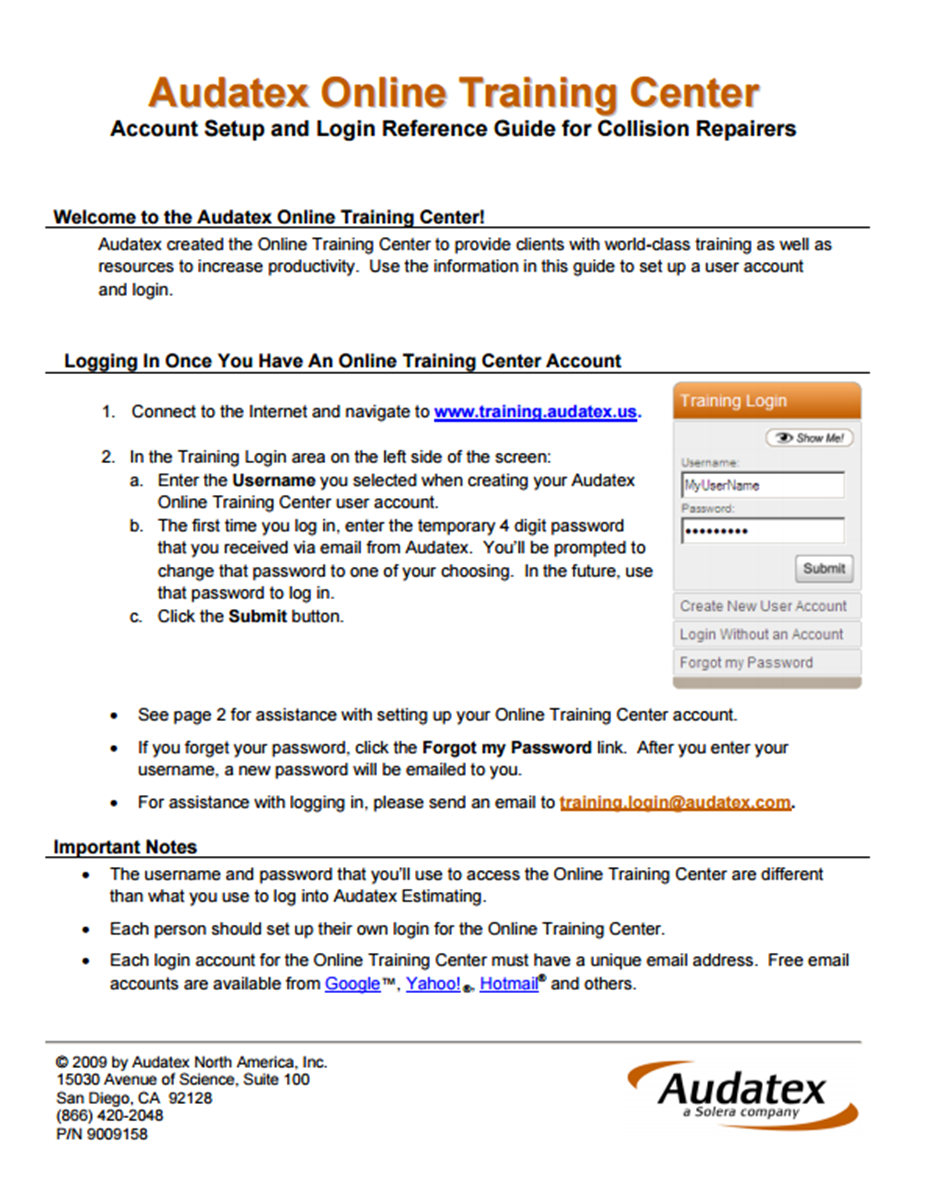 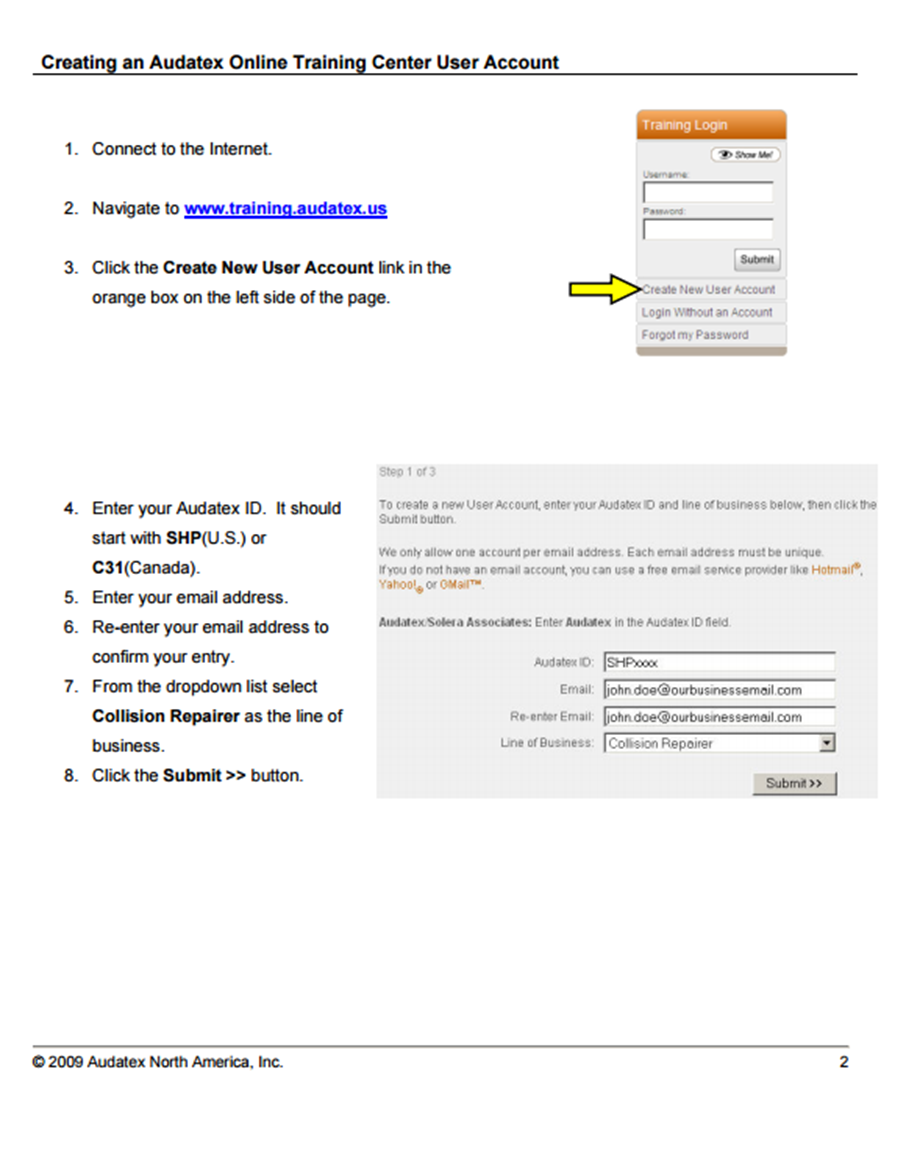 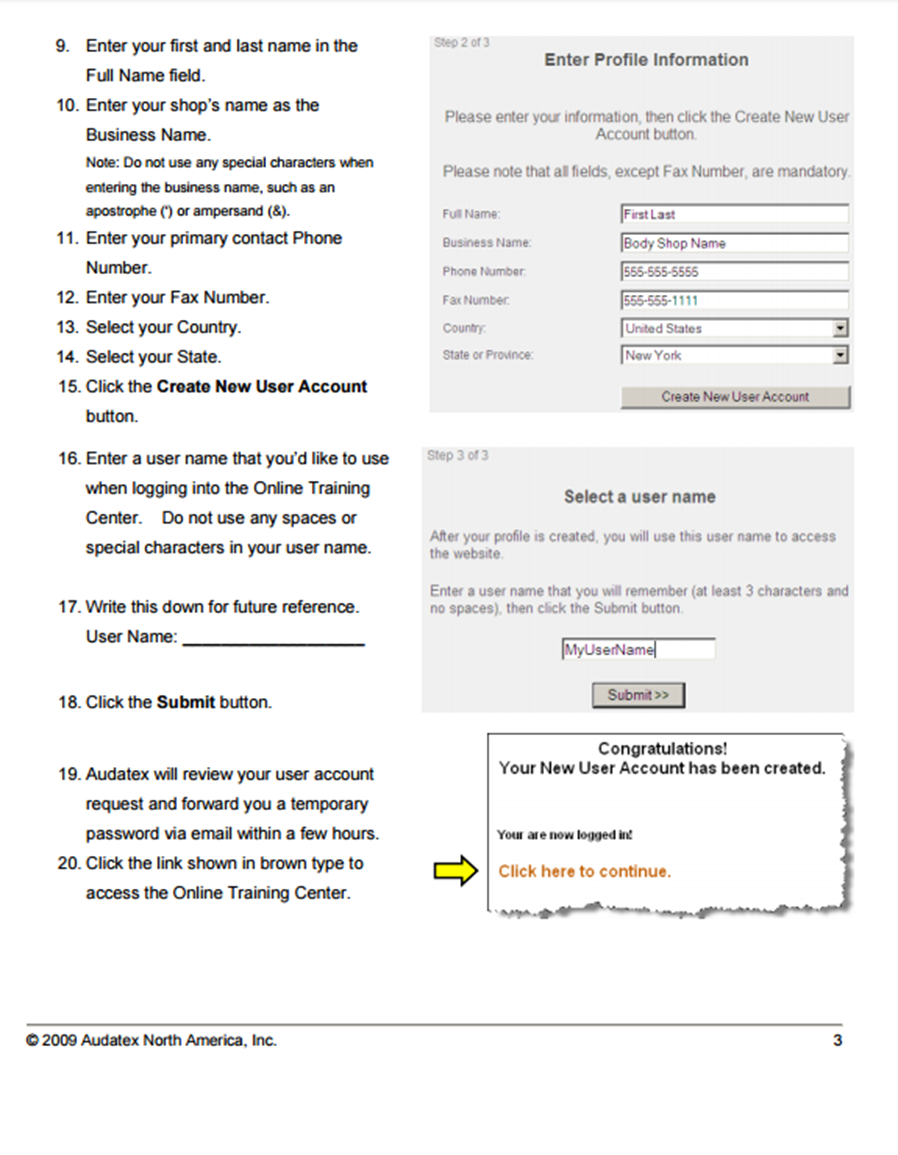 From:communication@csninc.cacommunication@csninc.caDate:Tue, Jan 12, 2016 at 7:19 PM	Tue, Jan 12, 2016 at 7:19 PM	Subject:Aviva Canada - Winter Summer Tire Package Verification ProgramAviva Canada - Winter Summer Tire Package Verification ProgramMessage: Message: Message: 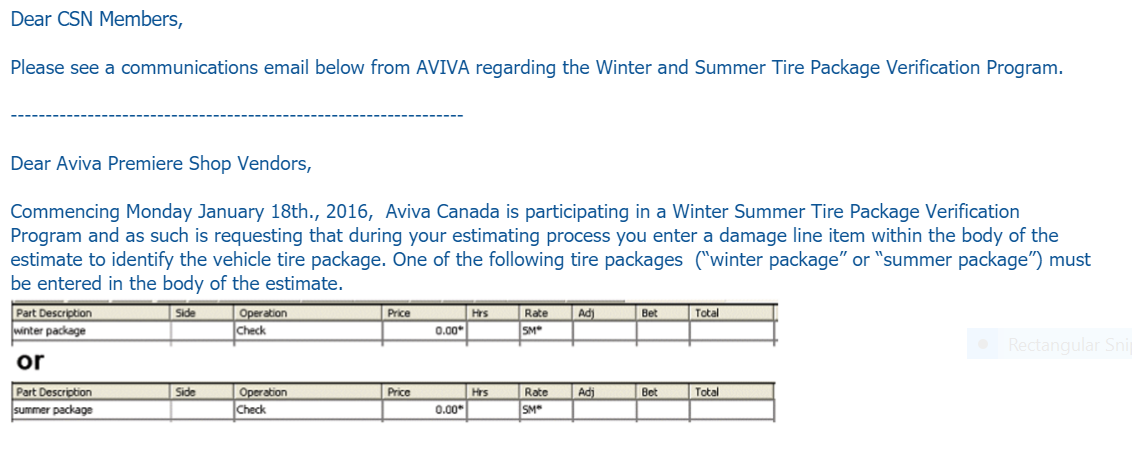 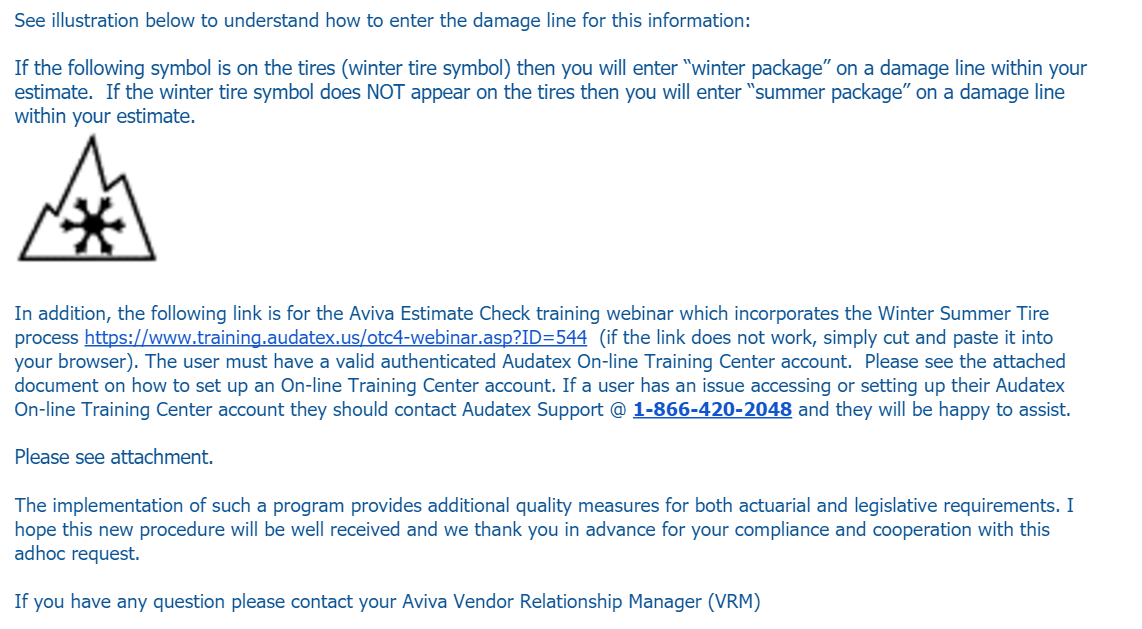 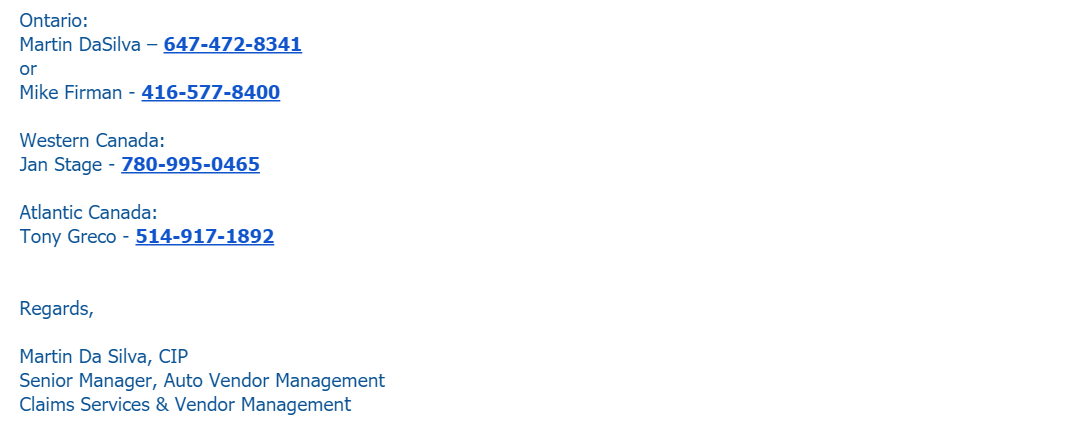 Attachment included?Attachment included?YESAttachment: 